Министерство образования РДКарабудахкентский районМКДОУ №10 «Чебурашка»Беседа на тему «Моя малая Родина – мой поселок Манас»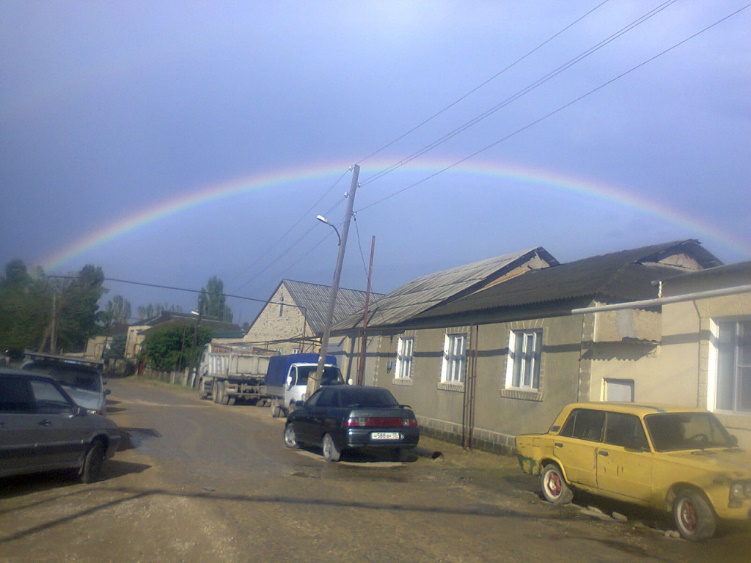 2ая мл. группа «Ласточки»Воспитатель			 Эльмурзаева Фатима А.Октябрь 2018гП.Манас«Моя малая Родина – мой поселок Манас»Малая Родина-детство босое.Бегала босая я под дождём.Малая Родина-село небольшое-Манас мой горами и морем окружен.Наш домик стоит на пригорке,Тутовник у дома растёт.Справа Рамазанское озеро,Слева железная дорога идёт.А дальше два мостика, речка,Дальше-море-песок золотой,И в поле бродят овечки,За ними идёт Абдулмеджид седой.Много у родины малой красы:Ветла, косогор, синий вечер,Где под светом нетленной звездыВольный бродяжничает ветер.Здесь всё до боли так знакомо-Поля, озёра, реки.Манас- родимая земля,С тобою я навеки!                      	Ф. Эльмурзаева	Малая родина – это место где мы родились и выросли. Адрес нашей малой Родины Республика Дагестан Карабудахкентский район посёлок Манас.Манас-приморское климатическое курортное поселение Карабудахкентского района Республики Дагестан, расположенный на прибрежье Каспийского моря.Посёлок находится в 9км к северу-востоку от села Карабудахкент. На железнодорожной ветке Баку-Ростов Северо-Кавказской железной дороги на левом берегу реки Манас-Озень.Манас-многонациональный поселок. Живут в основном кумыки, даргинцы, лакцы, лезгины, аварцы, русские и много других наций и народностей. Проживают в поселке примерно 5500 человек. История Манаса уходит в начало девятнадцатого века. Во время Кавказской войны 19 декабря 1819года расположившийся у речки Манас большое скопище акушинцев была атакована и совершенно разбита Ермоловым, несмотря на то, что занимало почти недоступную позицию. Героем дня был Мадатов, который с неимоверными трудностями взобрался со своим отрядом на поднимающийся у Манаса горный кряж и атаковал правый фланг противника, в то время, как Ермолов открыл огонь против его фронта.	Манас раньше был станцией. На станции две платформы.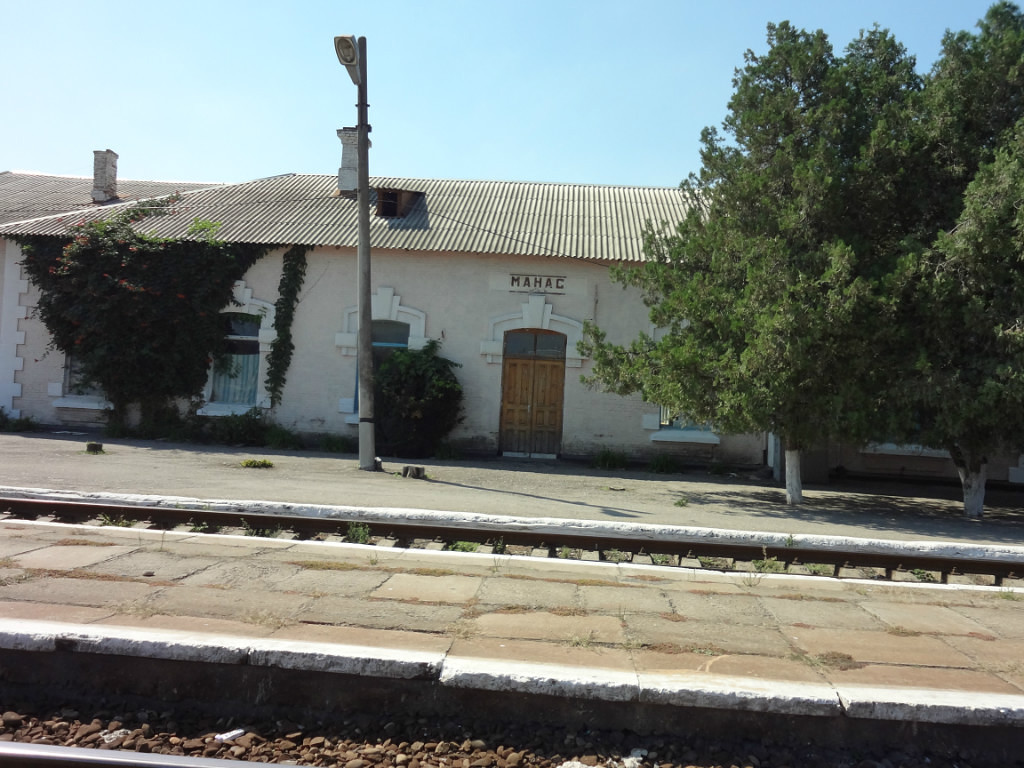 Историческим памятником являются водонапорные башни, построенные в начале 20века в 1905году. Они украшают нашу станцию и как две сестрицы являются свидетелями многих событий. Они простояли даже после нападения деникенцев на ст.Манас в гражданской войне. Здесь шли ожесточенные бои за власть Советов.Водонапорные башни
На расстоянии 600метров от станции регулируется железнодорожный переезд для автотранспорта.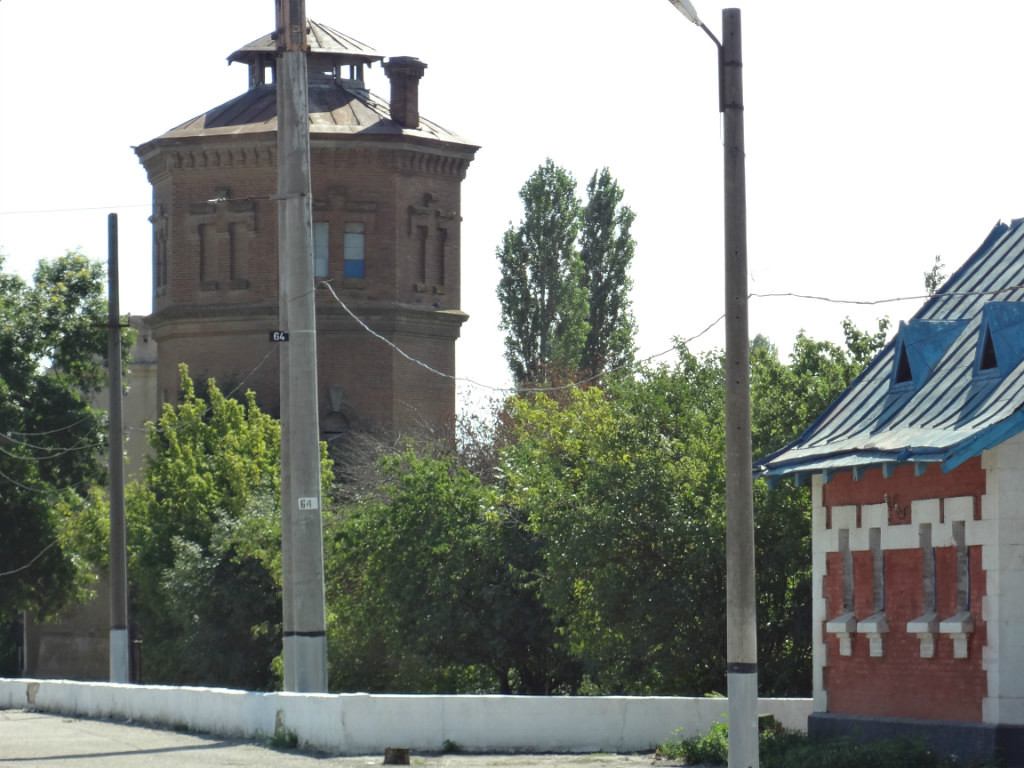 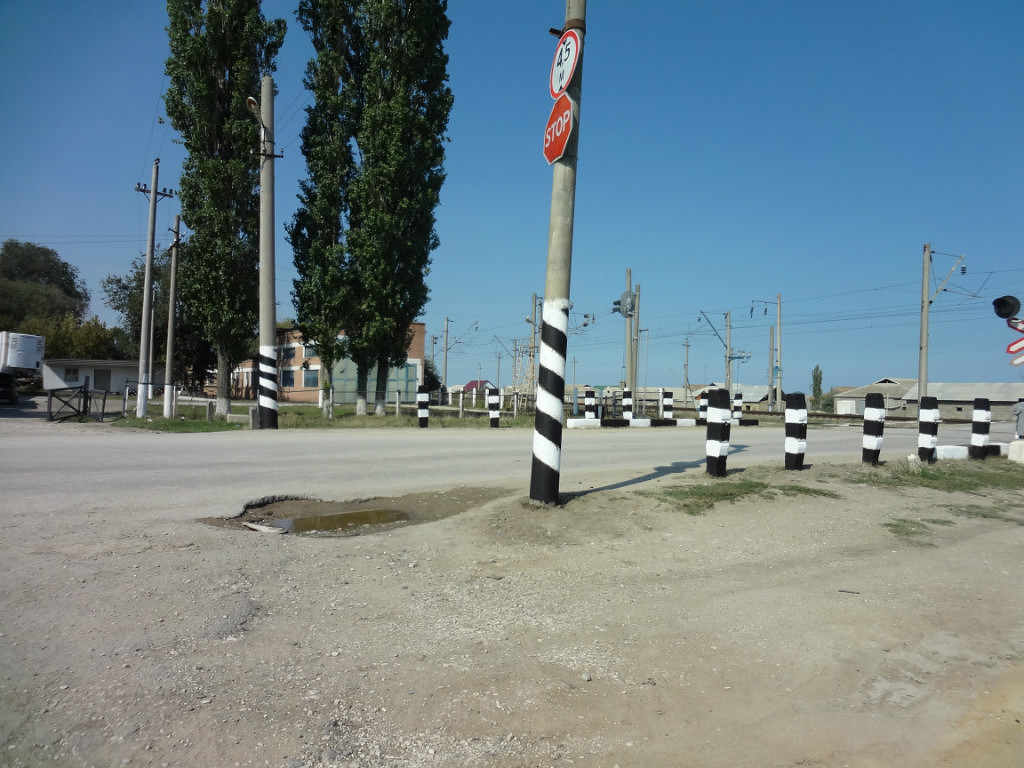 От станции отходят подъездные пути к промышленным предприятиям 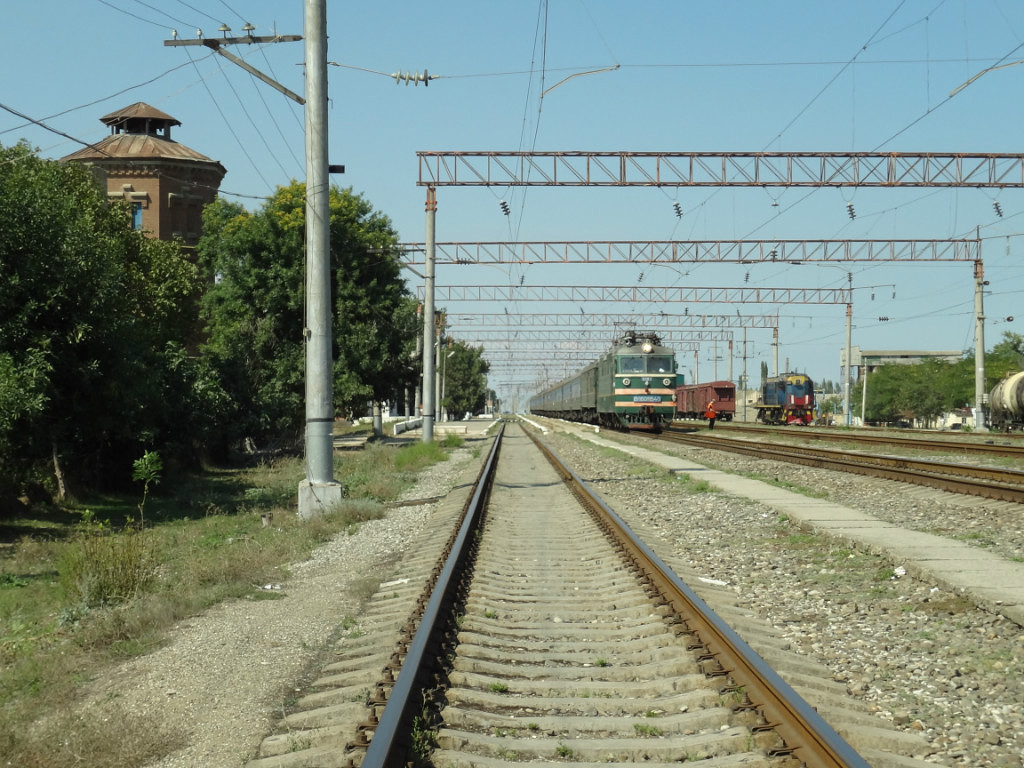 Манасский комбикормовый завод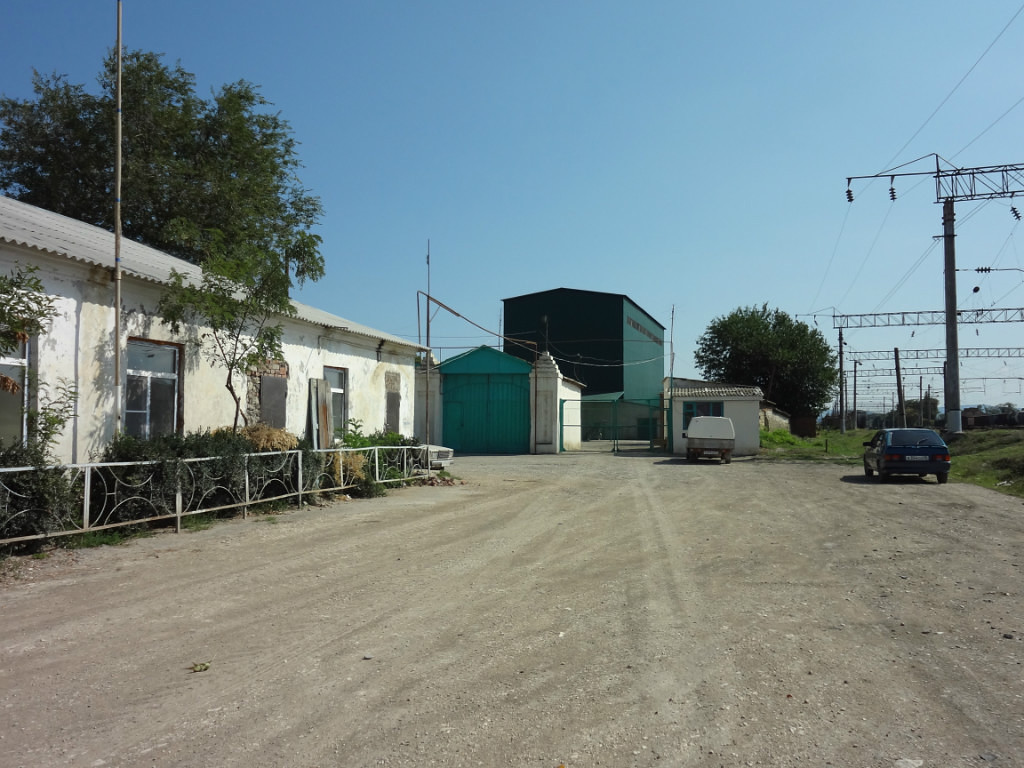 Нефтебаза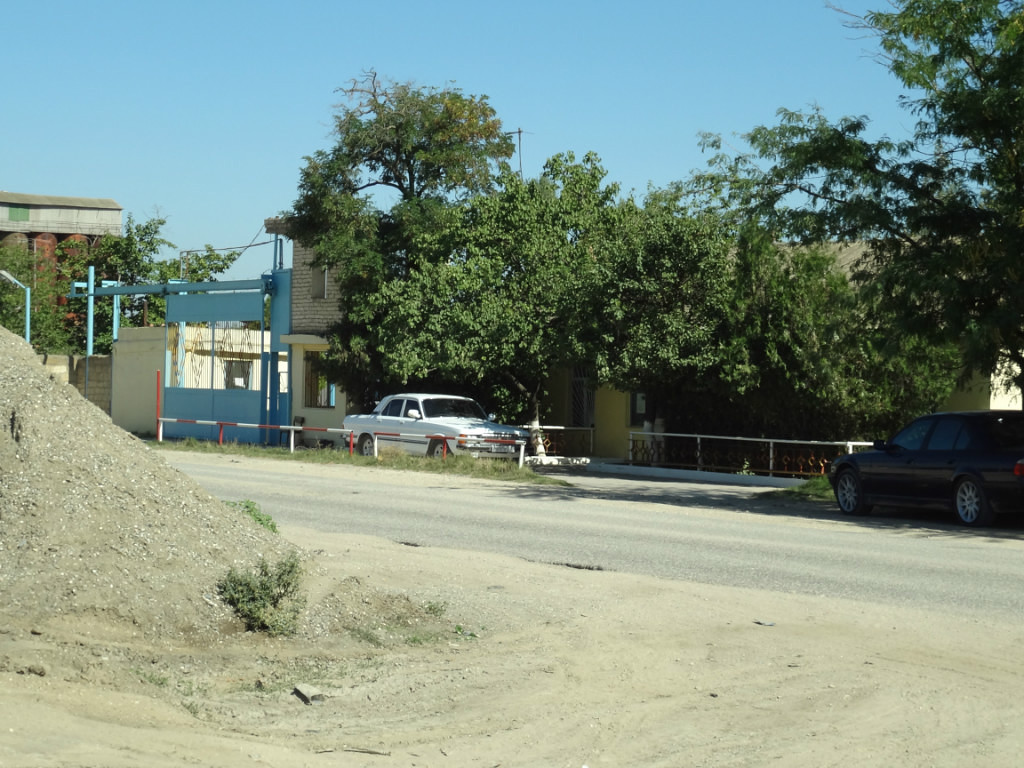 Сельхозхимия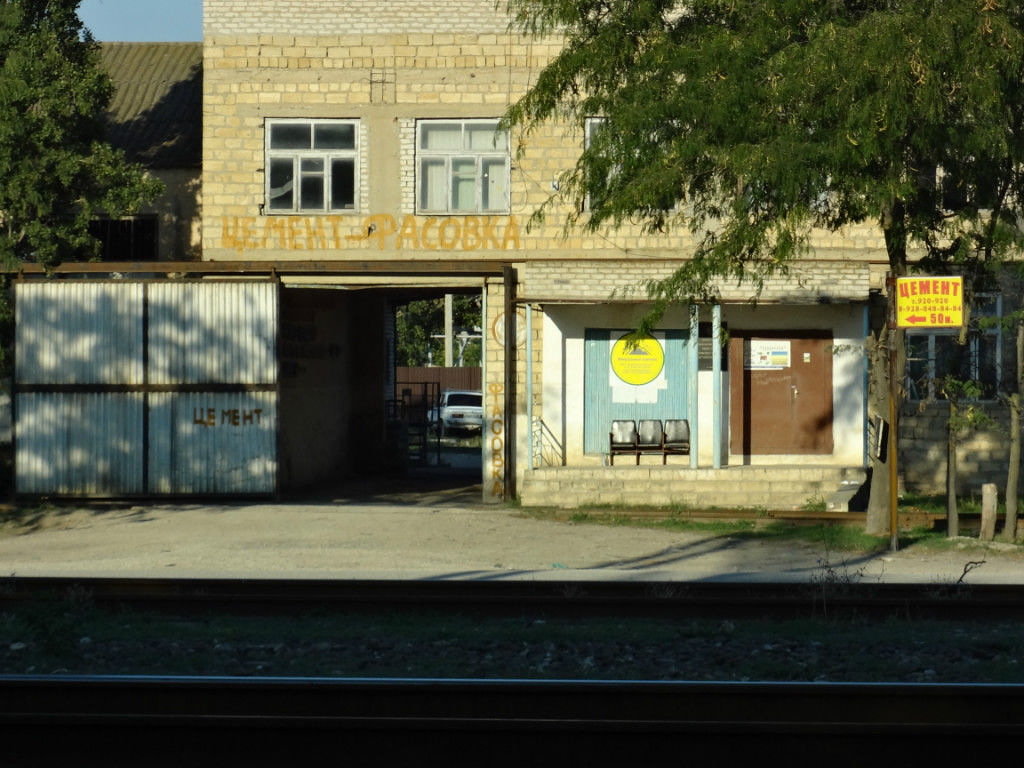 Манасское ППО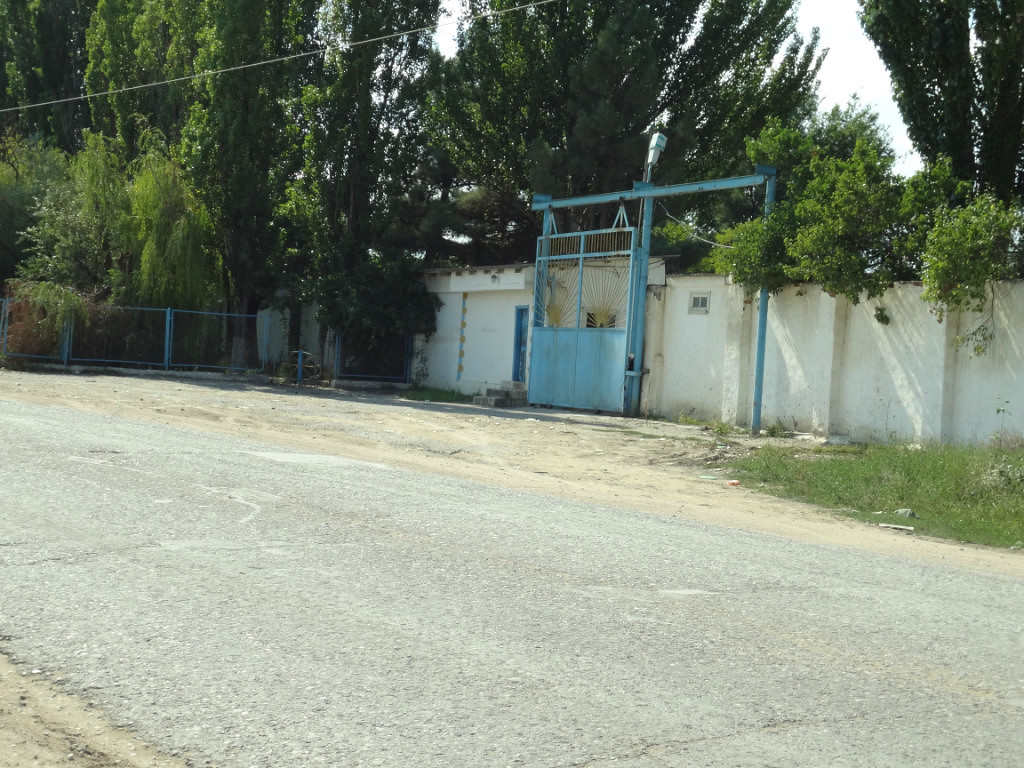 Дагснаб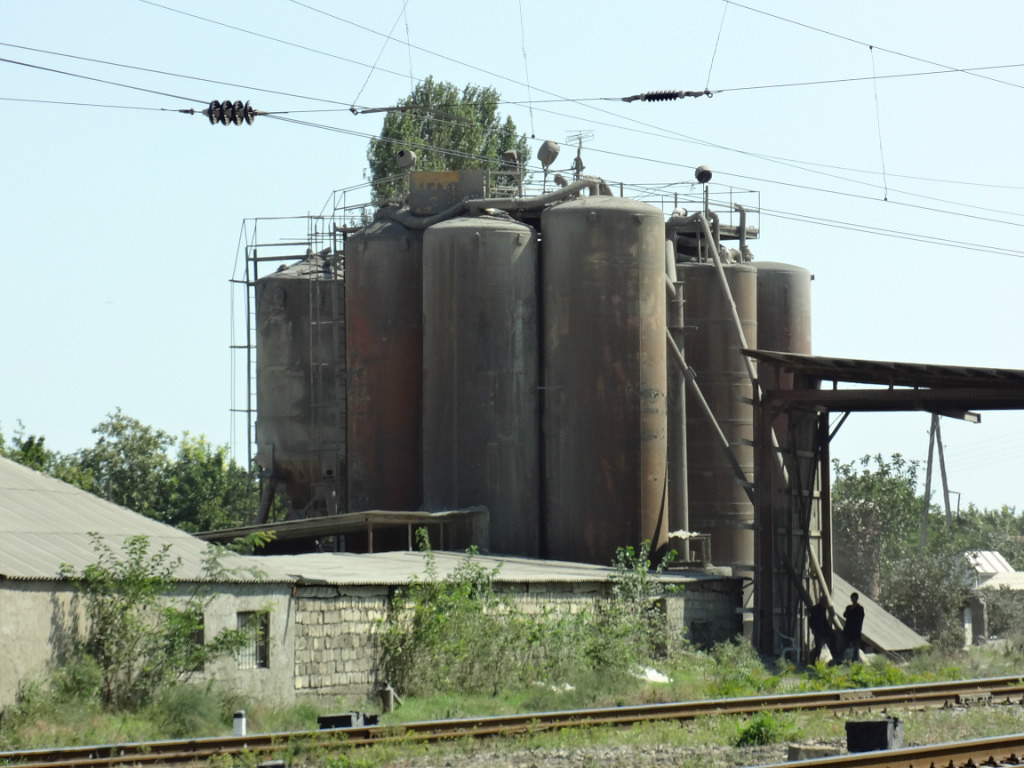 Станция Манас сооружена при строительстве линии Петровск-Порт — Дербент Владикавказской железной дороги. Открыта вместе с этой линией в 1900 году.Сооружение станции способствовало развитию ближайшего села Манаскент и формированию вокруг станции населённого пункта, официально именовавшегося Железнодорожная станция Манас. До 6 июня 2005 года населённый пункт Железнодорожная станция Манас был административно подчинён Манаскенту и официально входил в его состав.  В соответствии c Законом Республики Дагестан от 06.06.2005 № 20 «Об образовании муниципальных образований и внесении изменений и дополнений в Закон Республики Дагестан „О статусе и границах муниципальных образований в Республике Дагестан“»  населённый пункт Железнодорожная станция Манас был выделен из состава посёлка Манаскент и преобразован в самостоятельное село Манас со статусом муниципального образования «сельское поселение». После разделения населённых пунктов станция Манас оказалась в границах села Манас. Кроме промышленных предприятий в Манасе много объектов социумаМКДОУ №10 «Чебурашка»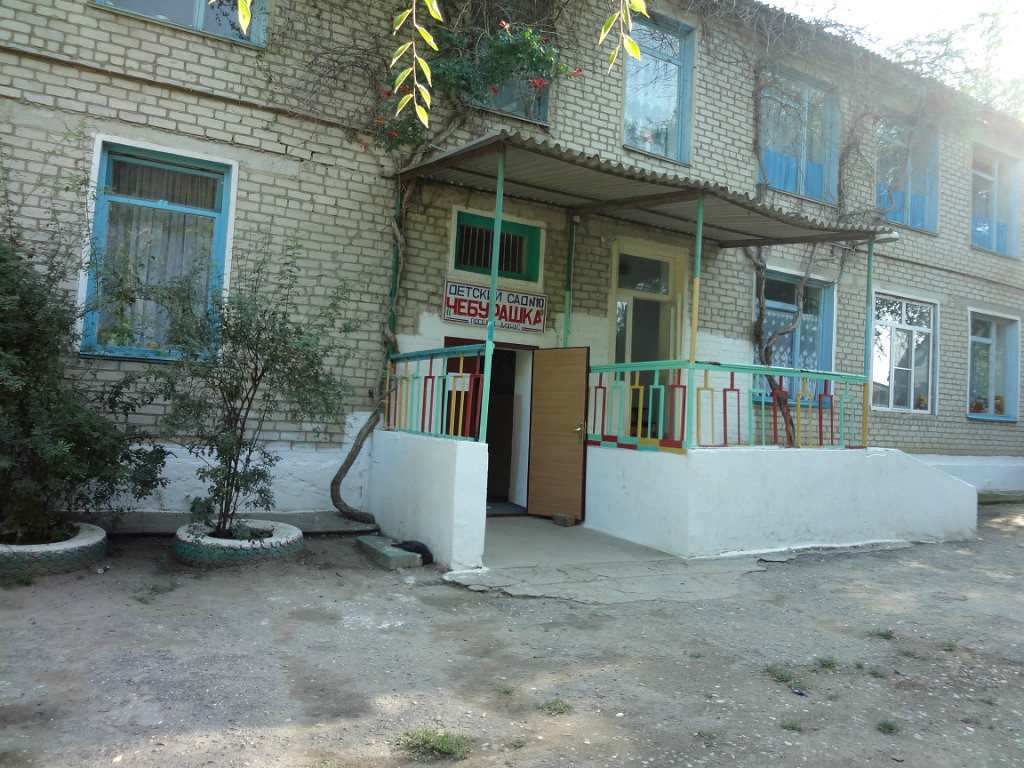 МБОУ «Манасская школа»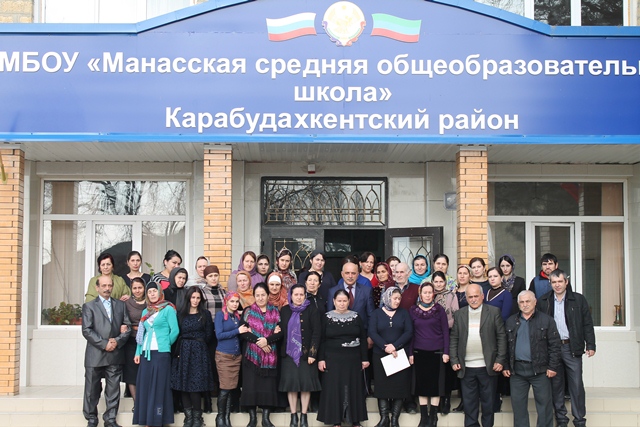 ДЮСШ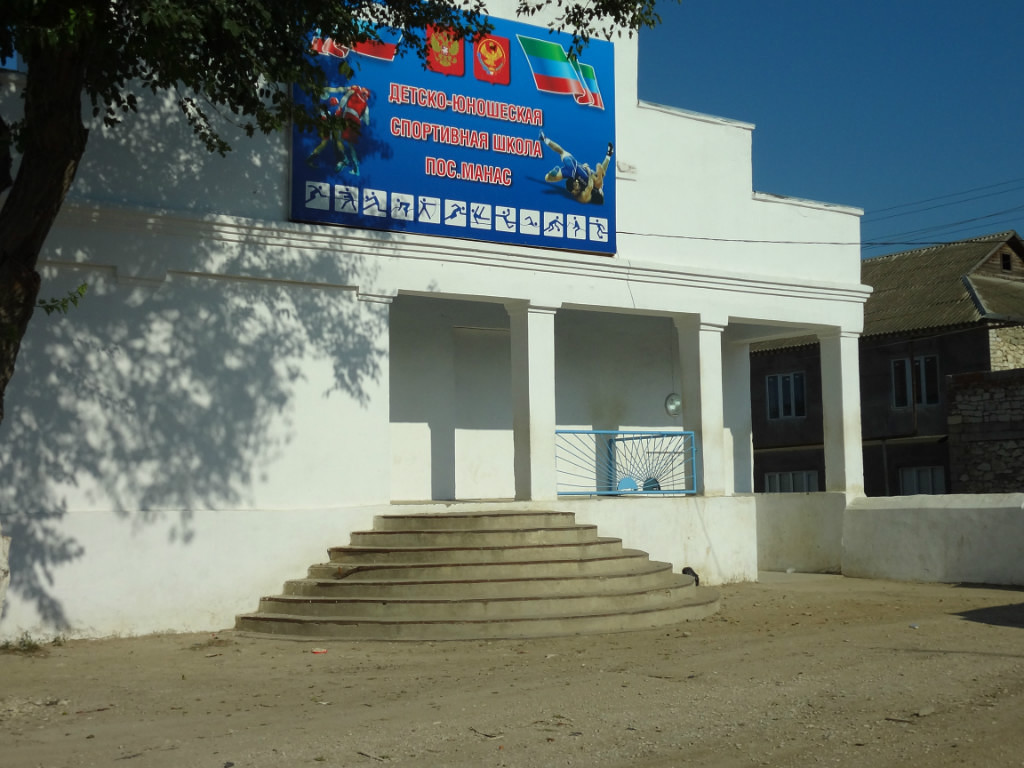 Почта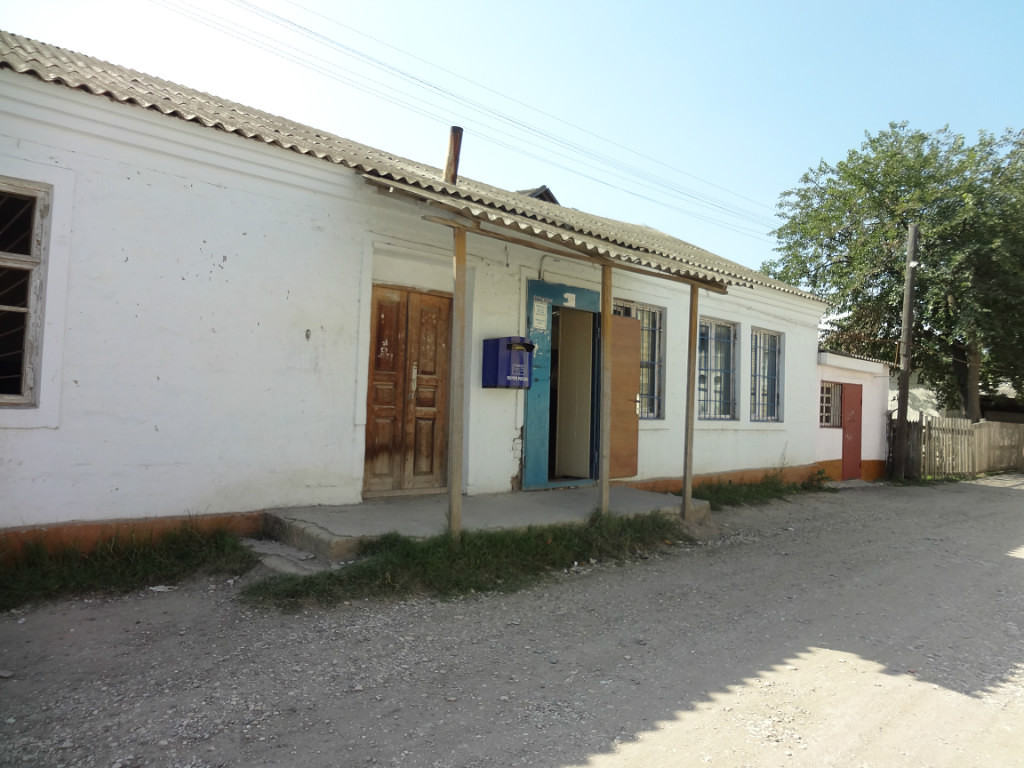 Медпункт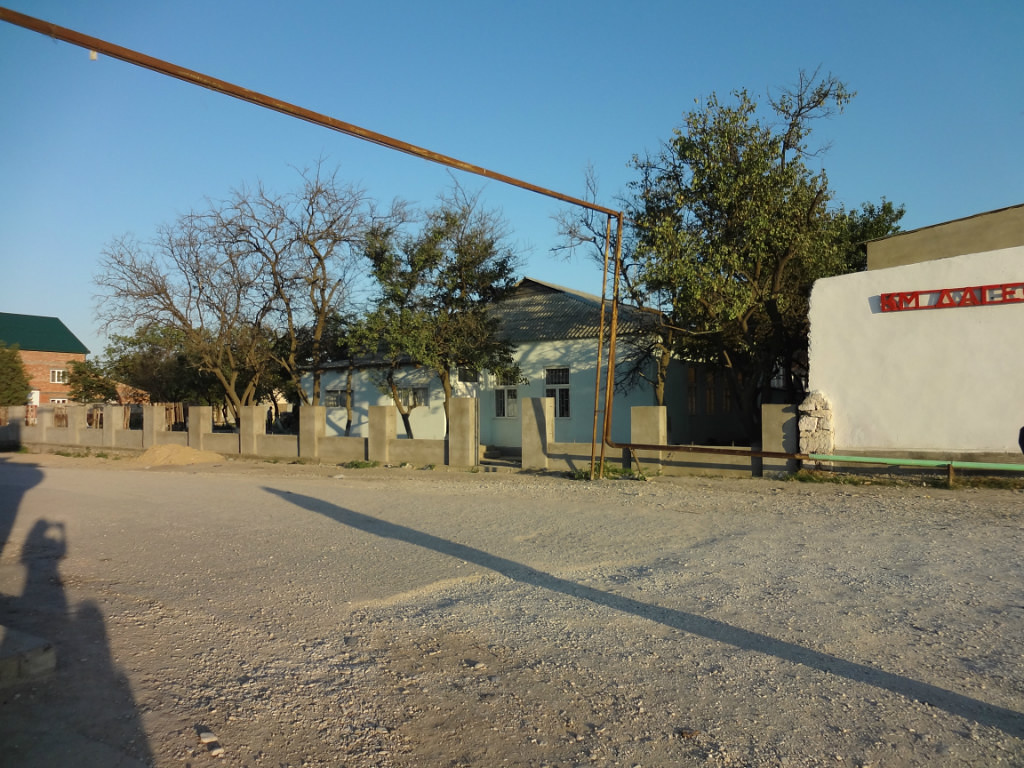 Администрация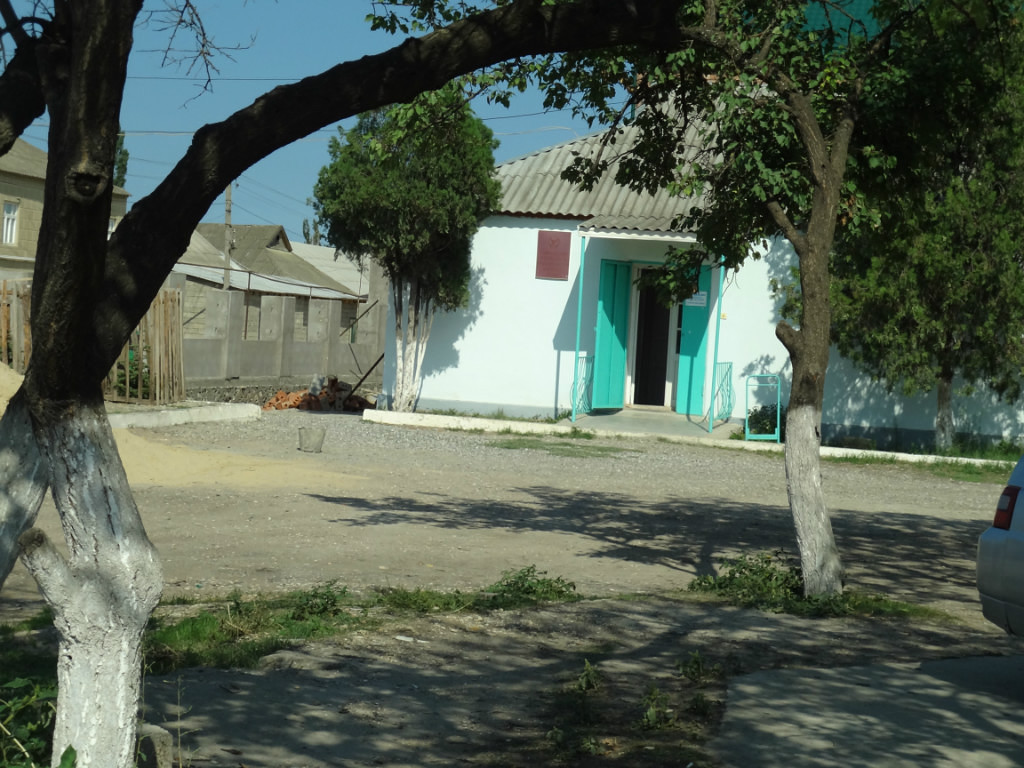 Пункт скорой помощи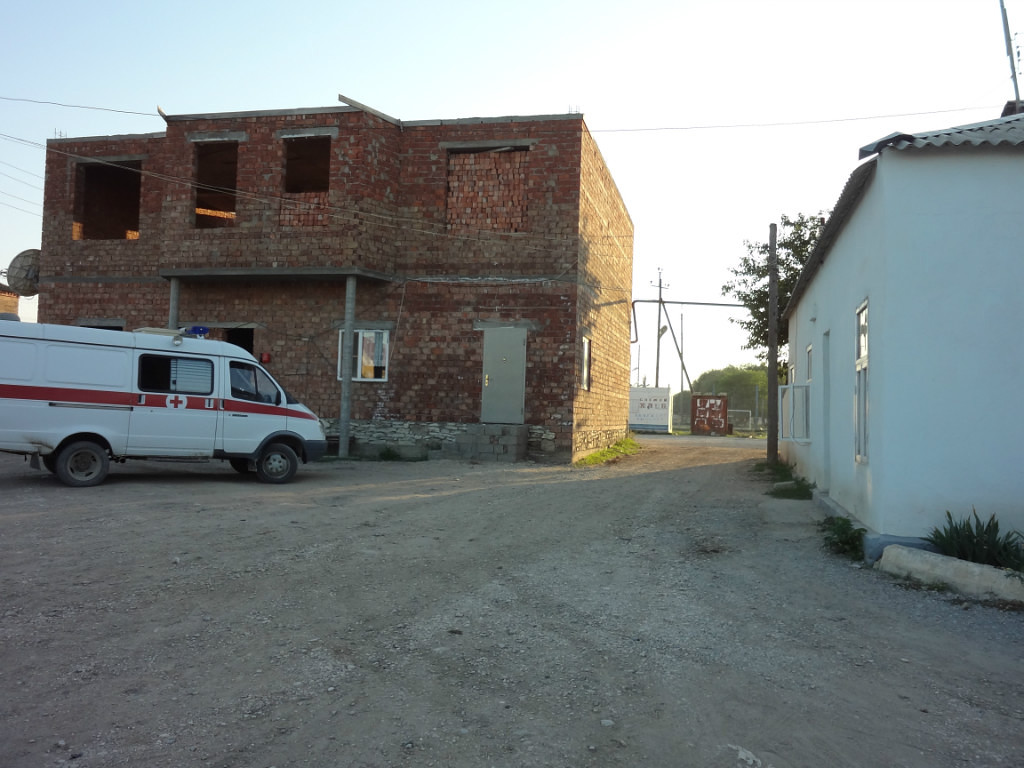 Мечеть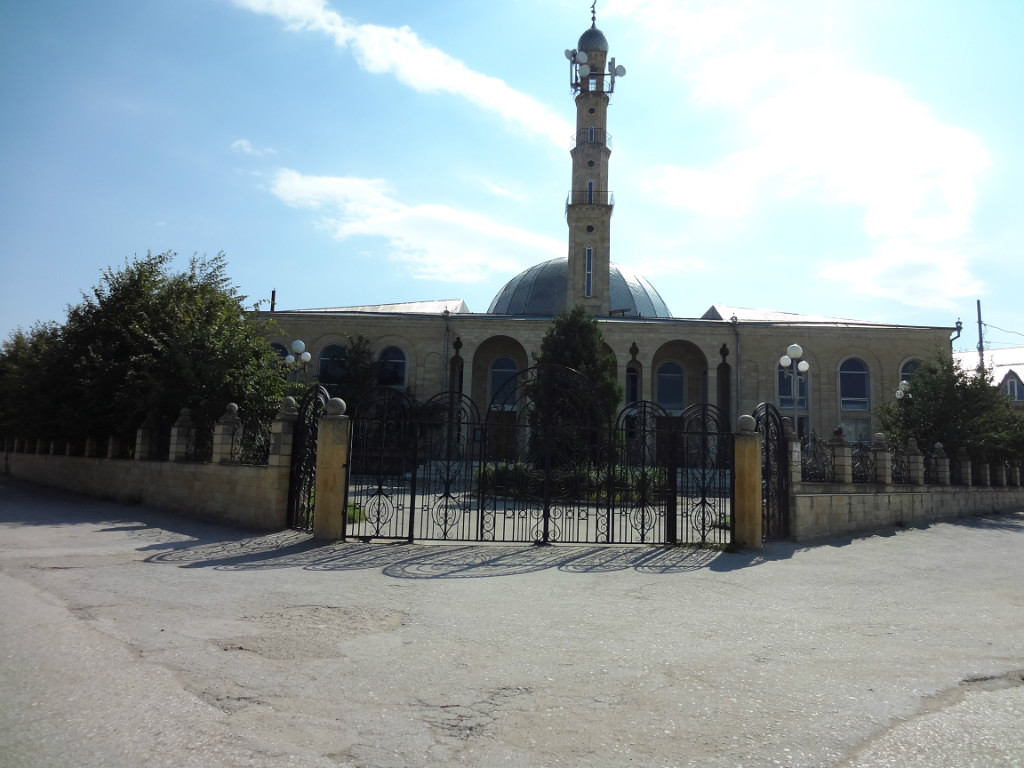 Медресе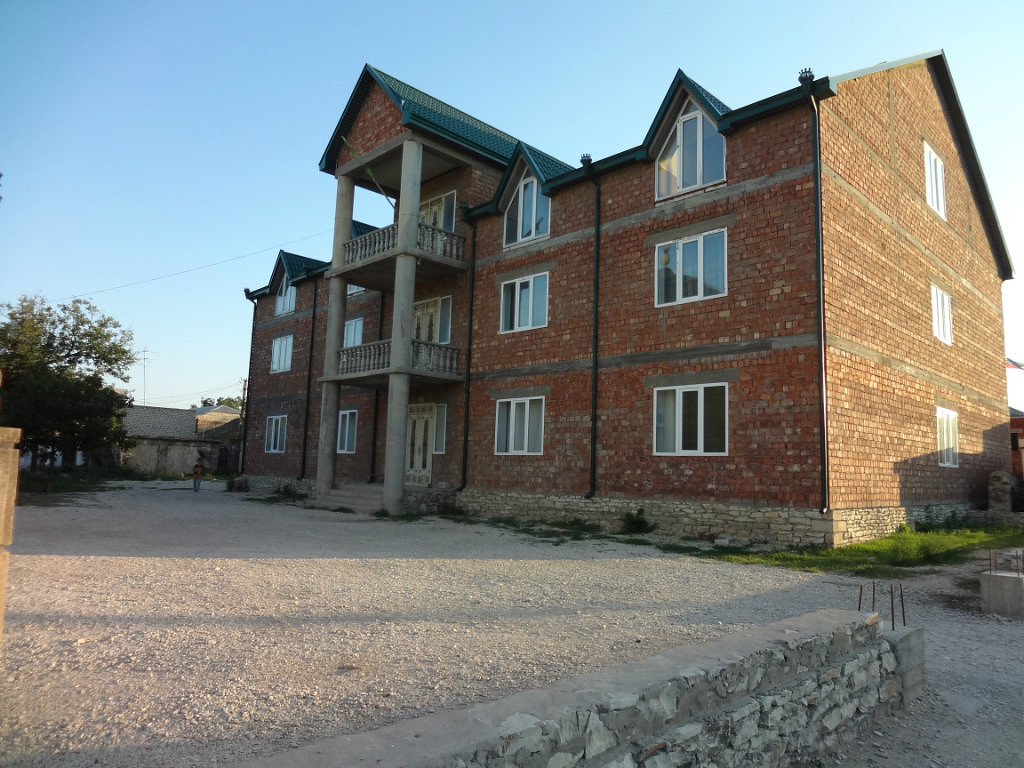 Железнодорожный мост через реку Манас-Озень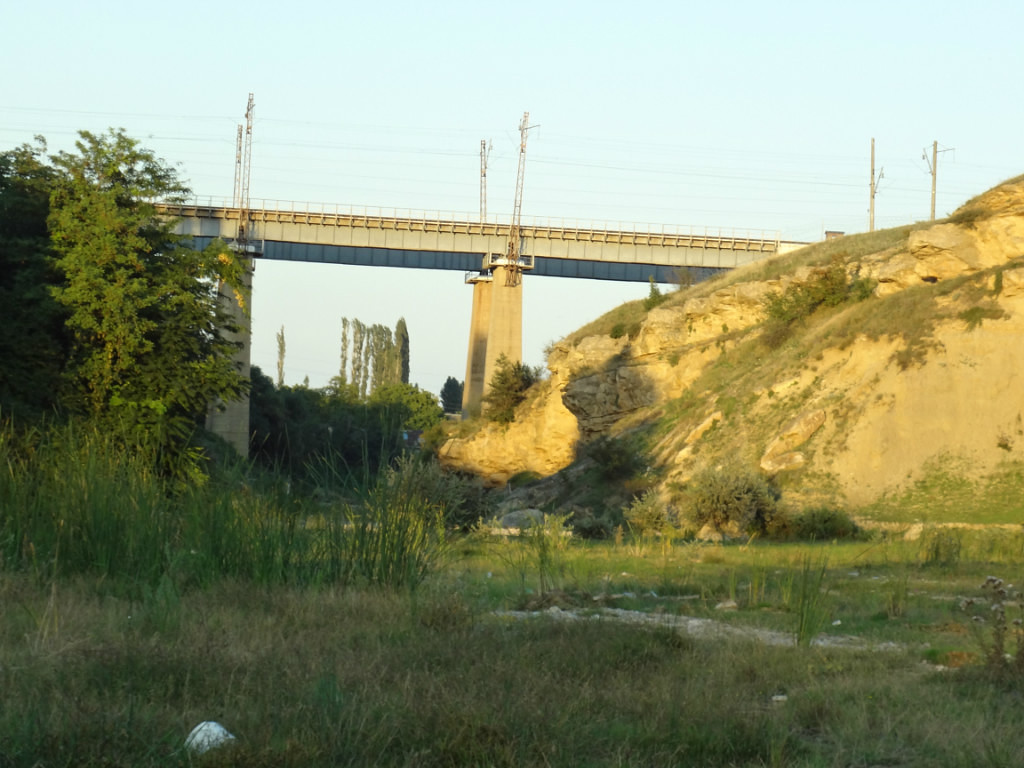 Автомобильный мост через реку Манас-Озень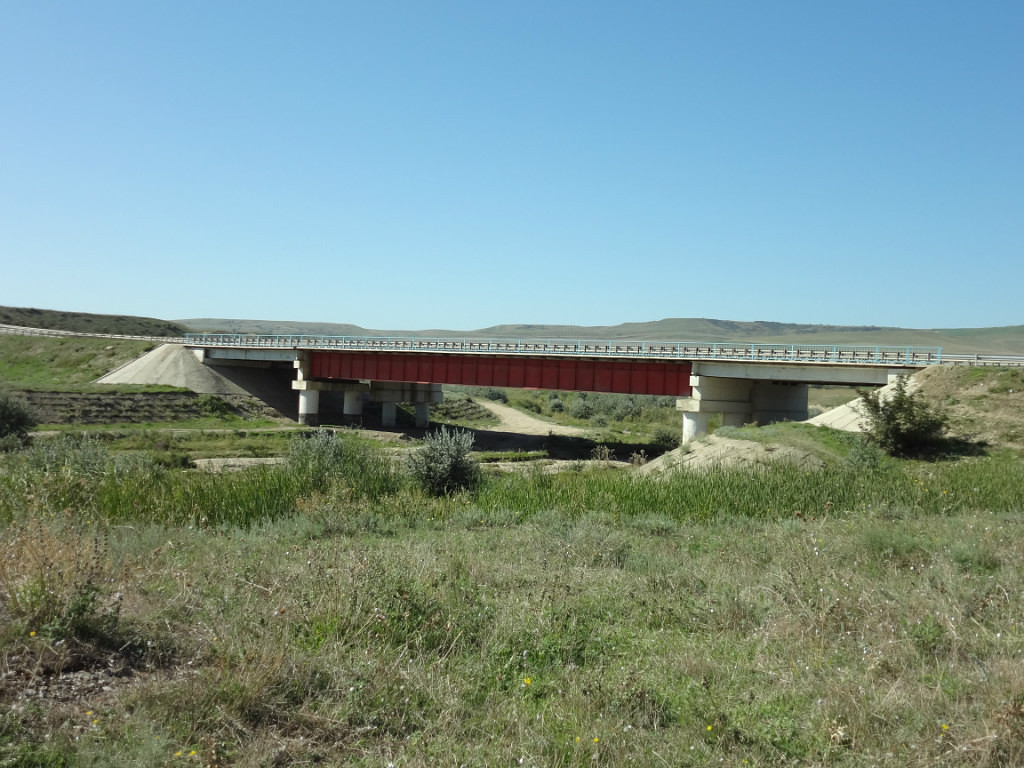 Река Манас-Озень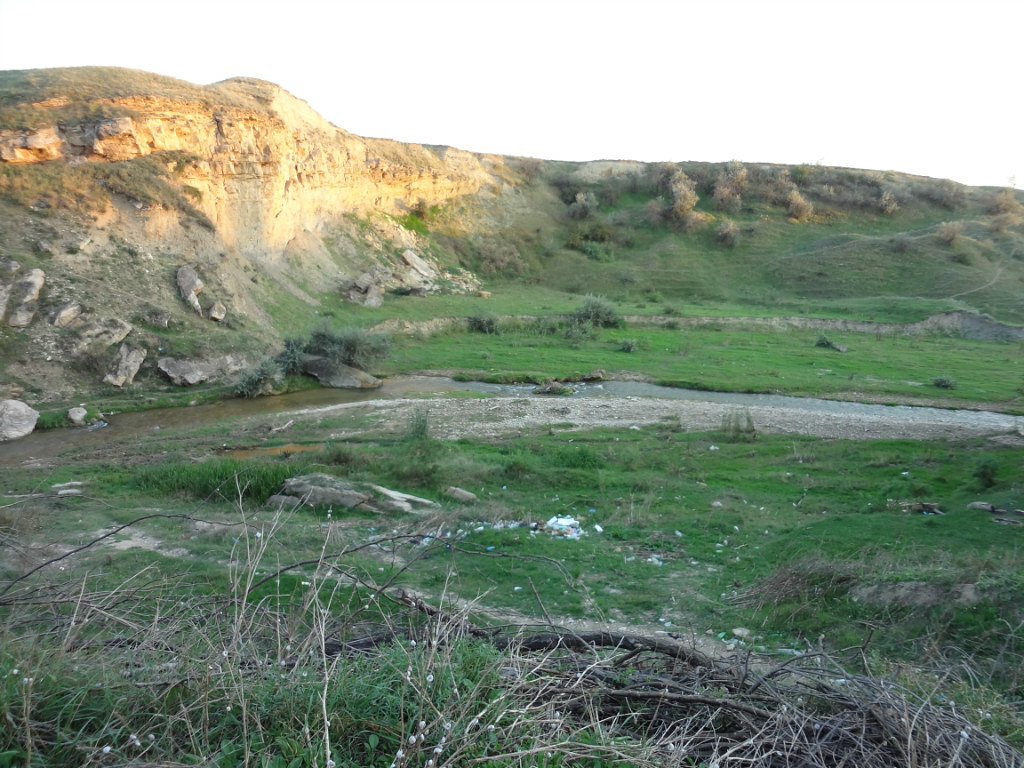 Водопад на речке Манас-Озень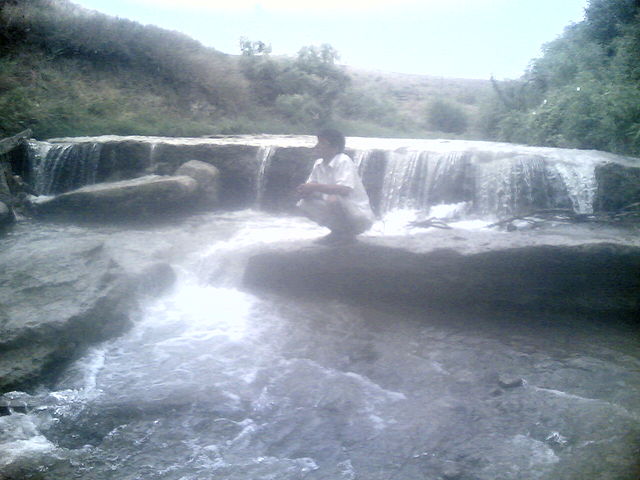 Рамазанское озеро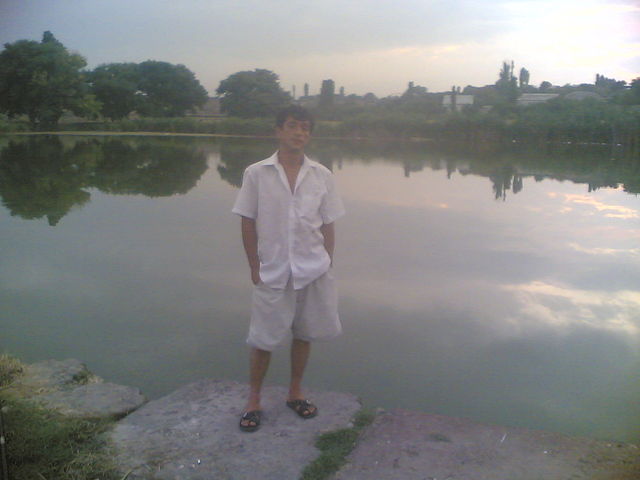 Каспийское море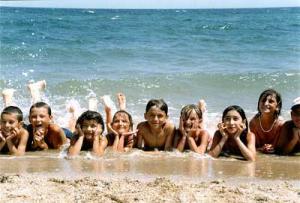 